§3495.  StandardsAn environmental permitting entity shall approve a decommissioning plan whenever it finds the following:  [PL 2021, c. 151, §1 (NEW).]1.  Successful decommissioning.  The plan, if implemented, will result in successful decommissioning of the solar energy development, including the restoration of farmland sufficient to support resumption of farming or agricultural activities;[PL 2021, c. 151, §1 (NEW).]2.  Financial assurance.  The person identified in the plan as responsible for decommissioning demonstrates financial assurance, in the form of a performance bond, surety bond, irrevocable letter of credit or other form of financial assurance acceptable to the environmental permitting entity, for the total cost of decommissioning; and[PL 2021, c. 151, §1 (NEW).]3.  Update.  The plan requires the financial assurance be updated 15 years after approval of the plan and no less frequently than every 5 years thereafter.  Updates to financial assurance required under this subsection must be submitted to the environmental permitting entity on or before December 31st of the year in which such updates are required.[PL 2021, c. 151, §1 (NEW).]SECTION HISTORYPL 2021, c. 151, §1 (NEW). The State of Maine claims a copyright in its codified statutes. If you intend to republish this material, we require that you include the following disclaimer in your publication:All copyrights and other rights to statutory text are reserved by the State of Maine. The text included in this publication reflects changes made through the First Regular and First Special Session of the 131st Maine Legislature and is current through November 1. 2023
                    . The text is subject to change without notice. It is a version that has not been officially certified by the Secretary of State. Refer to the Maine Revised Statutes Annotated and supplements for certified text.
                The Office of the Revisor of Statutes also requests that you send us one copy of any statutory publication you may produce. Our goal is not to restrict publishing activity, but to keep track of who is publishing what, to identify any needless duplication and to preserve the State's copyright rights.PLEASE NOTE: The Revisor's Office cannot perform research for or provide legal advice or interpretation of Maine law to the public. If you need legal assistance, please contact a qualified attorney.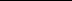 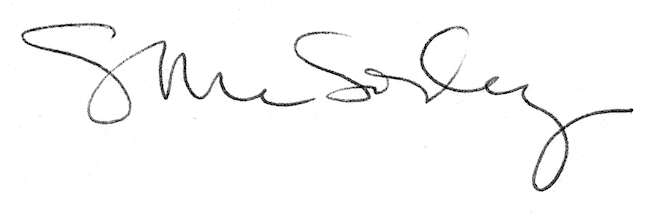 